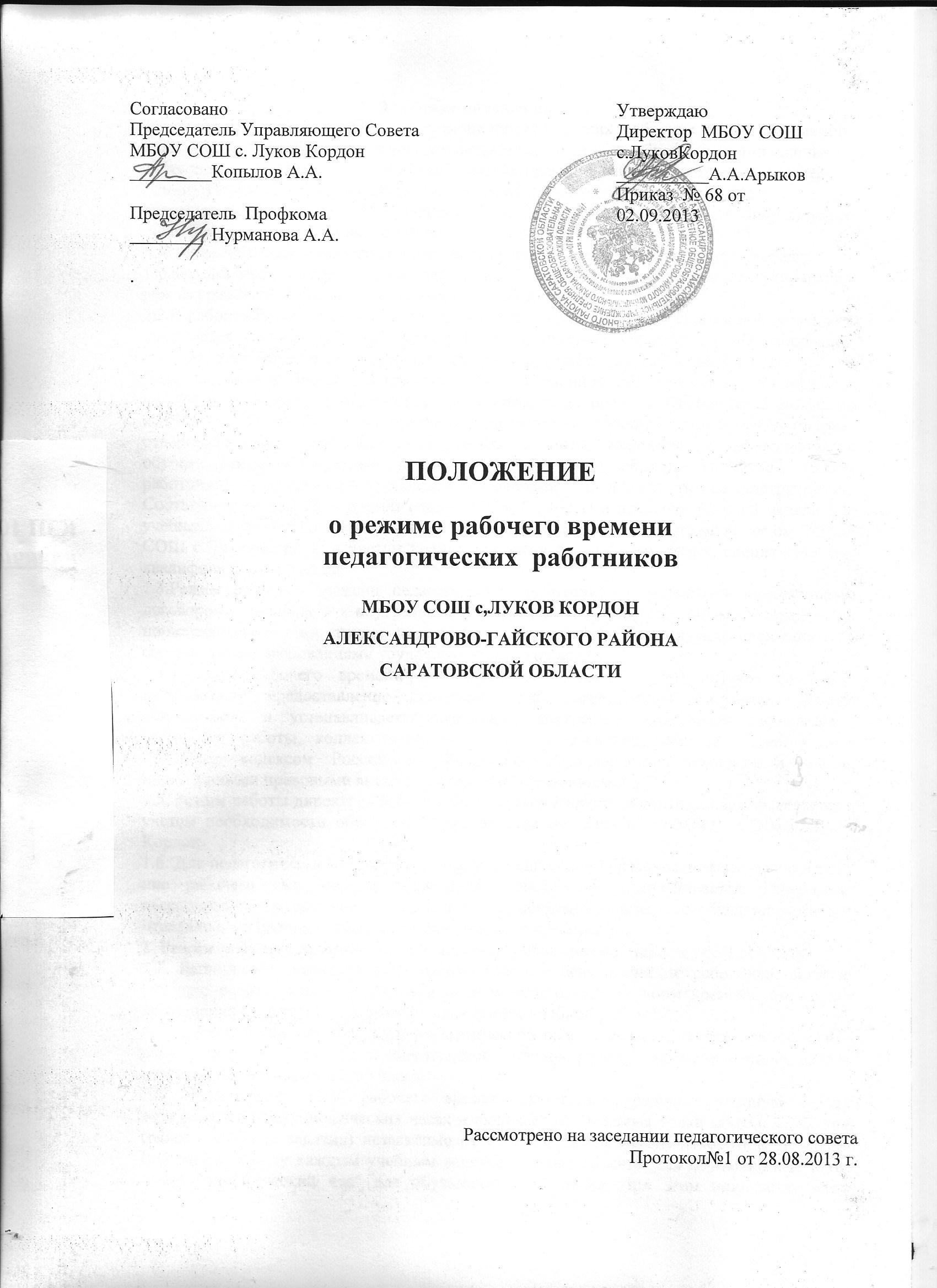 ПОЛОЖЕНИЕ о режиме рабочего времени педагогических  работников                                                    1. Общие положения1.1. Положение о режиме рабочего времени педагогических  работников Муниципального бюджетного общеобразовательного учреждения средней общеобразовательной школы с.Луков Кордон Александрово-Гайского муниципального района Саратовской области (далее - Положение) разработано в соответствии с Федеральным законом «Об образовании в Российской Федерации» от 29.12.2012 г. № 273-ФЗ, приказа Министерства образования и науки Российской Федерации от 24 декабря 2010 г. № 2075 "О продолжительности рабочего времени (норме часов педагогической работы за ставку заработной платы) педагогических работников "  и  устанавливает порядок регулирования режима рабочего времени  педагогических работников. 1.2.В рабочее время педагогических работников в зависимости от занимаемой должности включается учебная воспитательная работа, индивидуальная работа с обучающимися, научная, творческая и исследовательская работа, а также другая педагогическая работа, предусмотренная трудовыми (должностными) обязанностями и (или) индивидуальным планом, - методическая, подготовительная, организационная, диагностическая, работа по ведению мониторинга, работа, предусмотренная планами воспитательных, физкультурно-оздоровительных, спортивных, творческих и иных мероприятий, проводимых с обучающимися. Конкретные трудовые (должностные) обязанности педагогических работников определяются трудовыми договорами  и должностными инструкциями. Соотношение учебной и другой педагогической работы в пределах рабочей недели или учебного года определяется соответствующим локальным нормативным актом МБОУ СОШ с.Луков Кордон, с учетом количества часов по учебному плану, специальности и квалификации работника.1.3.Режим рабочего времени педагогических работников определяется коллективным договором, правилами внутреннего трудового распорядка, иными локальными нормативными актами , трудовым договором, графиками работы и расписанием занятий в соответствии с требованиями трудового законодательства. 1.4. Режим рабочего времени педагогических  МБОУ СОШ с.Луков Кордон , включающий предоставление выходных дней, определяется с учетом режима деятельности и устанавливается правилами внутреннего трудового распорядка , графиками работы, коллективным договором, разрабатываемыми в соответствии с Трудовым кодексом Российской Федерации, федеральными законами и иными нормативными правовыми актами, настоящим Положением.1.5. Режим работы директора МБОУ СОШ с.Луков Кордон  заместителей, определяется с учетом необходимости обеспечения руководства деятельностью МБОУ СОШ с..Луков Кордон1.6. Для педагогических работников, выполняющих свои обязанности непрерывно в течение рабочего дня, перерыв для приема пищи не устанавливается. Работникам обеспечивается возможность приема пищи одновременно вместе с обучающимися или отдельно в специально отведенном для этой цели помещении.2. Режим рабочего времени  педагогических работников в период учебного года2.1. Выполнение педагогической работы (далее - педагогические работники, ведущие учебную работу) характеризуется наличием установленных норм времени только для выполнения педагогической работы, связанной с учебной работой.             Выполнение другой части педагогической работы педагогическими работниками, ведущими учебную работу, осуществляется в течение рабочего времени, которое не конкретизировано по количеству часов.2.2. Нормируемая часть рабочего времени работников, ведущих учебную работу, определяется в астрономических часах и включает проводимые уроки (учебные занятия) (далее - учебные занятия) независимо от их продолжительности и короткие перерывы (перемены) между каждым учебным занятием, установленные для обучающихся, в том числе "динамический час" для обучающихся 1 класса. При этом количеству часов установленной учебной нагрузки соответствует количество проводимых указанными работниками учебных занятий продолжительностью, не превышающей 45 мин.            Конкретная продолжительность учебных занятий, а также перерывов (перемен) между ними предусматривается с учетом соответствующих санитарно-эпидемиологических правил и нормативов (СанПиН), утвержденных в установленном порядке. Выполнение преподавательской работы регулируется расписанием учебных занятий.                                                                                                                                                                                                                                                                                                                         2.3. Другая часть педагогической работы работников, ведущих  учебную работу, требующая затрат рабочего времени, которое не конкретизировано по количеству часов,  вытекает из их должностных обязанностей, предусмотренных уставом МБОУ СОШ с, Луков Кордон, правилами внутреннего трудового распорядка, тарифно-квалификационными (квалификационными) характеристиками, и регулируется графиками и планами работы, в т. ч. личными планами педагогического работника и  включает:выполнение обязанностей, связанных с участием в работе педагогических методических советов, с работой по проведению родительских собраний, консультаций, оздоровительных, воспитательных и других мероприятий, предусмотренных образовательной программой;организацию и проведение методической, диагностической и консультативной помощи родителям (законным представителям), семьям, обучающим детей на дому в соответствии с медицинским заключением; время, затрачиваемое непосредственно на подготовку к работе по обучению и воспитанию обучающихся, изучению их индивидуальных способностей, интересов и склонностей, а также их семейных обстоятельств и жилищно-бытовых условий; периодические кратковременные дежурства в период образовательного процесса, которые при необходимости могут организовываться в целях подготовки к проведению занятий, наблюдения за выполнением режима дня обучающимися, обеспечения порядка и дисциплины в течение учебного времени, в т. ч., во время перерывов между занятиями, устанавливаемых для отдыха обучающихся различной степени активности, приемами пищи. При составлении графика дежурств педагогических работников в период проведения учебных занятий, до их начала и после окончания учебных занятий учитываются режим рабочего времени каждого педагогического работника в соответствии с расписанием учебных занятий, общим  планом мероприятий, другие особенности работы с тем, чтобы не допускать случаев длительного дежурства педагогических работников, дежурства в дни, когда учебная нагрузка отсутствует или незначительна. В дни работы по дежурству педагогические работники привлекаются не ранее чем за 20 мин до начала учебных занятий и не позднее 20 мин после окончания их последнего учебного занятия; выполнение дополнительно возложенных на педагогических работников обязанностей, непосредственно связанных с образовательным процессом, с соответствующей дополнительной оплатой труда (классное руководство, проверка письменных работ и др.).2.4. Дни недели, свободные для педагогических работников, ведущих учебную работу, от проведения учебных занятий по расписанию, от выполнения иных обязанностей, регулируемых графиками и планами работы, педагогический работник может использовать для повышения квалификации, самообразования, подготовки к занятиям и т. п.2.5. Режим рабочего времени учителей, которым не может быть обеспечена полная учебная нагрузка и гарантируется выплата ставки заработной платы в полном размере в случаях, предусмотренных приказом Министерства образования и науки Российской Федерации от 24 декабря 2010 г. № 2075 "О продолжительности рабочего времени (норме часов педагогической работы за ставку заработной платы) педагогических работников " (Собрание законодательства Российской Федерации, 2010, № 21, ст. 2603; , № 26, ст. 3350), определяется с учетом их догрузки до установленной нормы часов другой педагогической работой.             Формой догрузки может являться педагогическая работа без дополнительной оплаты в группе продленного дня, кружковая работа, работа по замене отсутствующих учителей, проведение индивидуальных занятий на дому с обучающимися, организуемых в соответствии с медицинским заключением, выполнение частично или в полном объеме работы по классному руководству, проверке письменных работ, внеклассной работы по физическому воспитанию и другой педагогической работы, объем которой регулируется МБОУ СОШ с. Канавка.2.6. Режим рабочего времени учителей 1-х классов определяется с учетом Гигиенических требований к условиям обучения в соответствии с требованиями «Санитарно-эпидемиологических правил и нормативов СанПиН 2.4.2.2821-10», утвержденных Постановлением главного государственного санитарного врача РФ от 29 декабря 2010 г. № 189, предусматривающих в первые два месяца "ступенчатый" метод наращивания учебной нагрузки, а также динамическую паузу, что не должно отражаться на объеме учебной нагрузки, определение которой производится один раз в год на начало учебного года в соответствии с учебным планом.2.7. Режим рабочего времени учителей МБОУ СОШ с. Канавка у которых по не зависящим от них причинам (сокращение количества часов по учебному плану и учебным программам и (или) классов, групп и др.) в течение учебного года учебная нагрузка уменьшается по сравнению с учебной нагрузкой, установленной им на начало учебного года, до конца учебного года определяется количеством часов пропорционально сохраняемой им в порядке, установленном Правительством Российской Федерации, заработной платы, с учетом времени, необходимого для выполнения педагогической работы, предусмотренной в п. 2.3 настоящего Положения.3. Разделение рабочего дня на части                                                                                                                                                                                                                                                                   3.1. При составлении графиков работы педагогических работников перерывы не связанные с отдыхом и приемом работниками пищи не допускаются, за исключением случаев, предусмотренных настоящим Положением. 3.2. При составлении расписаний учебных занятий  МБОУ СОШ с.Луков Кордон обязано исключить нерациональные затраты времени педагогических работников, ведущих учебную работу, с тем, чтобы не нарушалась их непрерывная последовательность и не образовывались длительные перерывы (так называемые "окна), которые, в отличие от коротких перерывов (перемен) между каждым учебным занятием, установленных для обучающихся, рабочим временем педагогических работников не являются.4. Режим методического дня4.1.На основании коллективного договора педагогическим работникам предоставляется методический день.4.2.Методический день устанавливается при условии объёма учебной нагрузки, не нарушающей учебного режима школы и не создающей перегрузки обучающихся.4.3. Методический день не является дополнительным выходным днём.4.4. В методический день учителя занимаются самообразованием:изучением законодательных актов и нормативных документов по вопросам образования и воспитания;работой по тематическому планированию по проблеме школы;овладением конкретными педагогическими технологиями, адаптацией их к своим условиям;изучением передового педагогического опыта;знакомством с новинками научно-педагогической литературы;разработкой методических материалов по своему предмету, а также по внеклассной работе;разработкой  индивидуальных планов для обучающихся;посещают библиотеки, лекции специалистов;выезжают на районные  и региональные семинары. 4.5. Обязанности учителя-предметника в методический день:присутствовать и участвовать в работе всех общественных, заранее запланированных мероприятий в школе и вне ее;при необходимости заменять болеющих учителей;5. Режим рабочего времени педагогических работников  МБОУ СОШ с.Луков Кордон.                                                                                                                                                            5.1. Периоды осенних, зимних, весенних и летних каникул, установленных для обучающихся, не совпадающие с ежегодными оплачиваемыми основными и дополнительными отпусками работников (далее - каникулярный период), являются для них рабочим временем.5.2. В каникулярный период педагогические работники осуществляют педагогическую, методическую, а также организационную работу, связанную с реализацией образовательной программы, в пределах нормируемой части их рабочего времени (установленного объема) учебной нагрузки (педагогической работы), определенной им до начала каникул и времени, необходимого для выполнения работ, предусмотренных п. 2.3 настоящего Положения, с сохранением заработной платы в установленном порядке.             Учителя, осуществляющие индивидуальное обучение на дому детей в соответствии с медицинским заключением, в каникулярный период привлекаются к педагогической (методической, организационной) работе с учетом количества часов индивидуального обучения таких детей, установленного им до начала каникул. 5.3. Режим рабочего времени педагогических работников, принятых на работу во время летних каникул обучающихся, определяется в пределах нормы часов учебной (педагогической) работы в неделю, установленной за ставку заработной платы и времени, необходимого для выполнения других должностных обязанностей.5.4. Режим рабочего времени педагогических работников в каникулярный период регулируется локальными актами МБОУ СОШ с.Луков Кордон и графиками работ с указанием их характера.6. Режим рабочего времени педагогических работников  в период отмены для обучающихся учебных занятий (образовательного процесса) по санитарно-эпидемиологическим, климатическим и другим основаниям6.1. Периоды отмены учебных занятий (образовательного процесса) для обучающихся, по санитарно-эпидемиологическим, климатическим и другим основаниям являются рабочим временем педагогических работников МБОУ СОШ с.Луков Кордон.6.2. В периоды отмены учебных занятий (образовательного процесса) в отдельных классах (группах) либо в целом по  МБОУ СОШ с.Луков Кордон по санитарно-эпидемиологическим, климатическим и другим основаниям учителя и другие педагогические работники привлекаются к учебно-воспитательной, методической, организационной работе в порядке и на условиях, предусмотренных в разделе 4 настоящего Положения.